STRAND:                                                                 SUBSTRAND:                                                STAGE:                  STRAND:                                                                 SUBSTRAND:                                                STAGE:                  STRAND:                                                                 SUBSTRAND:                                                STAGE:                  STRAND:                                                                 SUBSTRAND:                                                STAGE:                  STRAND:                                                                 SUBSTRAND:                                                STAGE:                  STRAND:                                                                 SUBSTRAND:                                                STAGE:                  STRAND:                                                                 SUBSTRAND:                                                STAGE:                  STRAND:                                                                 SUBSTRAND:                                                STAGE:                  STRAND:                                                                 SUBSTRAND:                                                STAGE:                  STRAND:                                                                 SUBSTRAND:                                                STAGE:                  STRAND:                                                                 SUBSTRAND:                                                STAGE:                  STRAND:                                                                 SUBSTRAND:                                                STAGE:                  STRAND:                                                                 SUBSTRAND:                                                STAGE:                  STRAND:                                                                 SUBSTRAND:                                                STAGE:                  STRAND:                                                                 SUBSTRAND:                                                STAGE:                  STRAND:                                                                 SUBSTRAND:                                                STAGE:                  STRAND:                                                                 SUBSTRAND:                                                STAGE:                  STRAND:                                                                 SUBSTRAND:                                                STAGE:                  STRAND:                                                                 SUBSTRAND:                                                STAGE:                  STRAND:                                                                 SUBSTRAND:                                                STAGE:                  STRAND:                                                                 SUBSTRAND:                                                STAGE:                  TERM:1234WEEK:WEEK:1223455678891011What are we learning to do (WALT):                                                                                                             What are we learning to do (WALT):                                                                                                             What are we learning to do (WALT):                                                                                                             What are we learning to do (WALT):                                                                                                             What are we learning to do (WALT):                                                                                                             What are we learning to do (WALT):                                                                                                             What are we learning to do (WALT):                                                                                                             What are we learning to do (WALT):                                                                                                             What are we learning to do (WALT):                                                                                                             What I’m Looking For (WILF):                                                                                                             What I’m Looking For (WILF):                                                                                                             What I’m Looking For (WILF):                                                                                                             What I’m Looking For (WILF):                                                                                                             What I’m Looking For (WILF):                                                                                                             What I’m Looking For (WILF):                                                                                                             What I’m Looking For (WILF):                                                                                                             What I’m Looking For (WILF):                                                                                                             What I’m Looking For (WILF):                                                                                                             What I’m Looking For (WILF):                                                                                                             What I’m Looking For (WILF):                                                                                                             What I’m Looking For (WILF):                                                                                                             Adjustment:Adjustment:Adjustment:Adjustment:Adjustment:Adjustment:Adjustment:Adjustment:Adjustment:Post Assessment HighlightedPost Assessment HighlightedPost Assessment HighlightedPost Assessment HighlightedPost Assessment HighlightedPost Assessment HighlightedPost Assessment HighlightedPost Assessment HighlightedPost Assessment HighlightedPost Assessment HighlightedPost Assessment HighlightedPost Assessment HighlightedTEACHING AND LEARNING ACTIVITIESTEACHING AND LEARNING ACTIVITIESTEACHING AND LEARNING ACTIVITIESTEACHING AND LEARNING ACTIVITIESTEACHING AND LEARNING ACTIVITIESTEACHING AND LEARNING ACTIVITIESTEACHING AND LEARNING ACTIVITIESTEACHING AND LEARNING ACTIVITIESTEACHING AND LEARNING ACTIVITIESTEACHING AND LEARNING ACTIVITIESTEACHING AND LEARNING ACTIVITIESTEACHING AND LEARNING ACTIVITIESTEACHING AND LEARNING ACTIVITIESTEACHING AND LEARNING ACTIVITIESTEACHING AND LEARNING ACTIVITIESTEACHING AND LEARNING ACTIVITIESTEACHING AND LEARNING ACTIVITIESREGREGREGREGNumber Warm Up Activities / Lesson Breaker Activities for 10 minutes each day Number Warm Up Activities / Lesson Breaker Activities for 10 minutes each day Number Warm Up Activities / Lesson Breaker Activities for 10 minutes each day Number Warm Up Activities / Lesson Breaker Activities for 10 minutes each day Number Warm Up Activities / Lesson Breaker Activities for 10 minutes each day Number Warm Up Activities / Lesson Breaker Activities for 10 minutes each day Number Warm Up Activities / Lesson Breaker Activities for 10 minutes each day Number Warm Up Activities / Lesson Breaker Activities for 10 minutes each day Number Warm Up Activities / Lesson Breaker Activities for 10 minutes each day Number Warm Up Activities / Lesson Breaker Activities for 10 minutes each day Number Warm Up Activities / Lesson Breaker Activities for 10 minutes each day Number Warm Up Activities / Lesson Breaker Activities for 10 minutes each day Number Warm Up Activities / Lesson Breaker Activities for 10 minutes each day Number Warm Up Activities / Lesson Breaker Activities for 10 minutes each day Number Warm Up Activities / Lesson Breaker Activities for 10 minutes each day Number Warm Up Activities / Lesson Breaker Activities for 10 minutes each day Number Warm Up Activities / Lesson Breaker Activities for 10 minutes each day Number Warm Up Activities / Lesson Breaker Activities for 10 minutes each day Number Warm Up Activities / Lesson Breaker Activities for 10 minutes each day Number Warm Up Activities / Lesson Breaker Activities for 10 minutes each day Number Warm Up Activities / Lesson Breaker Activities for 10 minutes each day Activity 1:Activity 1:Activity 1:Activity 1:Activity 1:Activity 1:Activity 2:Activity 2:Activity 2:Activity 2:Activity 2:Activity 2:Activity 2:Activity 3:Activity 3:Activity 3:Activity 3:Activity 3:Activity 3:Activity 3:Activity 3:ES1ES1ES1ES1ES1ES1ES1ES1ES1S1S1S1S1S1S1S1S1S1S1S1S1Introduction:Body:Introduction:Body:Introduction:Body:Introduction:Body:Introduction:Body:Introduction:Body:Introduction:Body:Introduction:Body:Introduction:Body:Introduction:Body:Introduction:Body:Introduction:Body:Introduction:Body:Introduction:Body:Introduction:Body:Introduction:Body:Introduction:Body:Introduction:Body:Introduction:Body:Introduction:Body:Introduction:Body:ConclusionResources ES1ConclusionResources ES1ConclusionResources ES1ConclusionResources ES1ConclusionResources ES1ConclusionResources ES1ConclusionResources ES1ConclusionResources ES1ConclusionResources ES1ConclusionResources S1ConclusionResources S1ConclusionResources S1ConclusionResources S1ConclusionResources S1ConclusionResources S1ConclusionResources S1ConclusionResources S1ConclusionResources S1ConclusionResources S1ConclusionResources S1ConclusionResources S1S2S2S2S2S2S2S2S2S2S3S3S3S3S3S3S3S3S3S3S3S3Introduction:Body:Introduction:Body:Introduction:Body:Introduction:Body:Introduction:Body:Introduction:Body:Introduction:Body:Introduction:Body:Introduction:Body:Introduction:Body:Introduction:Body:Introduction:Body:Introduction:Body:Introduction:Body:Introduction:Body:Introduction:Body:Introduction:Body:Introduction:Body:Introduction:Body:Introduction:Body:Introduction:Body:ConclusionResources S2ConclusionResources S2ConclusionResources S2ConclusionResources S2ConclusionResources S2ConclusionResources S2ConclusionResources S2ConclusionResources S2ConclusionResources S2ConclusionResources S3ConclusionResources S3ConclusionResources S3ConclusionResources S3ConclusionResources S3ConclusionResources S3ConclusionResources S3ConclusionResources S3ConclusionResources S3ConclusionResources S3ConclusionResources S3ConclusionResources S3REFLECTIONONGOING FOCUS and/or LESSON BREAKERSREFLECTIONONGOING FOCUS and/or LESSON BREAKERSREFLECTIONONGOING FOCUS and/or LESSON BREAKERSREFLECTIONONGOING FOCUS and/or LESSON BREAKERSREFLECTIONONGOING FOCUS and/or LESSON BREAKERSREFLECTIONONGOING FOCUS and/or LESSON BREAKERSREFLECTIONONGOING FOCUS and/or LESSON BREAKERSREFLECTIONONGOING FOCUS and/or LESSON BREAKERSREFLECTIONONGOING FOCUS and/or LESSON BREAKERSCross-curriculum priorities Aboriginal and Torres Strait Islander histories and cultures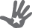   Asia and Australia’s engagement with Asia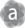   Sustainability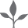 General capabilities  Critical and creative thinking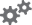   Ethical understanding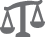   Information and communication technology capability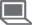   Intercultural understanding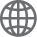   Literacy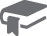   Numeracy*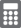   Personal and social capability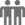 Other learning across the curriculum areas  Work and enterprise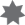 Cross-curriculum priorities Aboriginal and Torres Strait Islander histories and cultures  Asia and Australia’s engagement with Asia  SustainabilityGeneral capabilities  Critical and creative thinking  Ethical understanding  Information and communication technology capability  Intercultural understanding  Literacy  Numeracy*  Personal and social capabilityOther learning across the curriculum areas  Work and enterpriseCross-curriculum priorities Aboriginal and Torres Strait Islander histories and cultures  Asia and Australia’s engagement with Asia  SustainabilityGeneral capabilities  Critical and creative thinking  Ethical understanding  Information and communication technology capability  Intercultural understanding  Literacy  Numeracy*  Personal and social capabilityOther learning across the curriculum areas  Work and enterpriseCross-curriculum priorities Aboriginal and Torres Strait Islander histories and cultures  Asia and Australia’s engagement with Asia  SustainabilityGeneral capabilities  Critical and creative thinking  Ethical understanding  Information and communication technology capability  Intercultural understanding  Literacy  Numeracy*  Personal and social capabilityOther learning across the curriculum areas  Work and enterpriseCross-curriculum priorities Aboriginal and Torres Strait Islander histories and cultures  Asia and Australia’s engagement with Asia  SustainabilityGeneral capabilities  Critical and creative thinking  Ethical understanding  Information and communication technology capability  Intercultural understanding  Literacy  Numeracy*  Personal and social capabilityOther learning across the curriculum areas  Work and enterpriseCross-curriculum priorities Aboriginal and Torres Strait Islander histories and cultures  Asia and Australia’s engagement with Asia  SustainabilityGeneral capabilities  Critical and creative thinking  Ethical understanding  Information and communication technology capability  Intercultural understanding  Literacy  Numeracy*  Personal and social capabilityOther learning across the curriculum areas  Work and enterpriseCross-curriculum priorities Aboriginal and Torres Strait Islander histories and cultures  Asia and Australia’s engagement with Asia  SustainabilityGeneral capabilities  Critical and creative thinking  Ethical understanding  Information and communication technology capability  Intercultural understanding  Literacy  Numeracy*  Personal and social capabilityOther learning across the curriculum areas  Work and enterpriseCross-curriculum priorities Aboriginal and Torres Strait Islander histories and cultures  Asia and Australia’s engagement with Asia  SustainabilityGeneral capabilities  Critical and creative thinking  Ethical understanding  Information and communication technology capability  Intercultural understanding  Literacy  Numeracy*  Personal and social capabilityOther learning across the curriculum areas  Work and enterpriseCross-curriculum priorities Aboriginal and Torres Strait Islander histories and cultures  Asia and Australia’s engagement with Asia  SustainabilityGeneral capabilities  Critical and creative thinking  Ethical understanding  Information and communication technology capability  Intercultural understanding  Literacy  Numeracy*  Personal and social capabilityOther learning across the curriculum areas  Work and enterpriseCross-curriculum priorities Aboriginal and Torres Strait Islander histories and cultures  Asia and Australia’s engagement with Asia  SustainabilityGeneral capabilities  Critical and creative thinking  Ethical understanding  Information and communication technology capability  Intercultural understanding  Literacy  Numeracy*  Personal and social capabilityOther learning across the curriculum areas  Work and enterpriseCross-curriculum priorities Aboriginal and Torres Strait Islander histories and cultures  Asia and Australia’s engagement with Asia  SustainabilityGeneral capabilities  Critical and creative thinking  Ethical understanding  Information and communication technology capability  Intercultural understanding  Literacy  Numeracy*  Personal and social capabilityOther learning across the curriculum areas  Work and enterpriseCross-curriculum priorities Aboriginal and Torres Strait Islander histories and cultures  Asia and Australia’s engagement with Asia  SustainabilityGeneral capabilities  Critical and creative thinking  Ethical understanding  Information and communication technology capability  Intercultural understanding  Literacy  Numeracy*  Personal and social capabilityOther learning across the curriculum areas  Work and enterprise